(Não é necessário imprimir) Leia a proposta no final da segunda folha e faça - a  na Folha Caligráfica.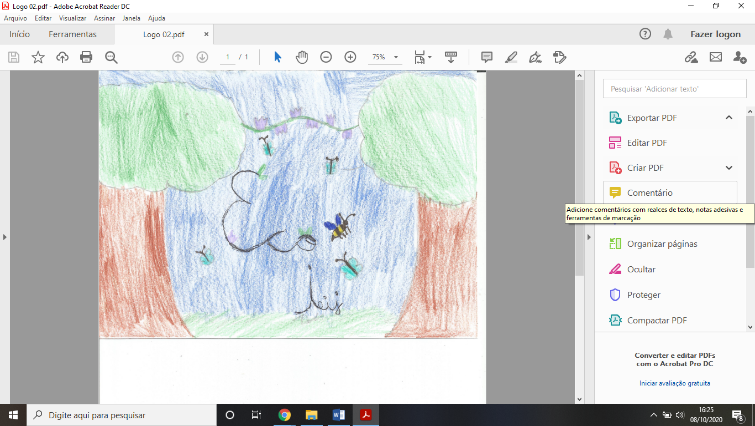 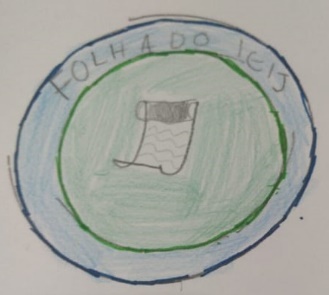 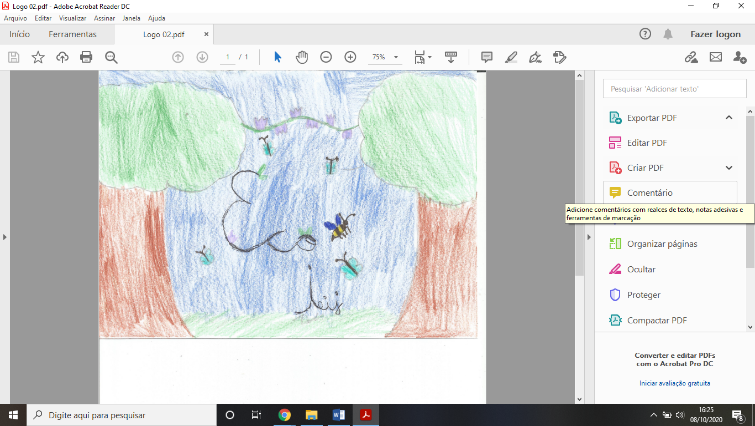 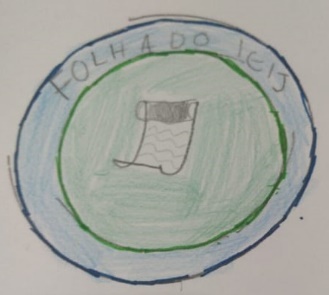 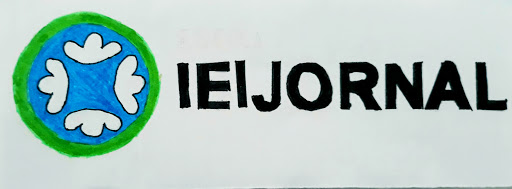 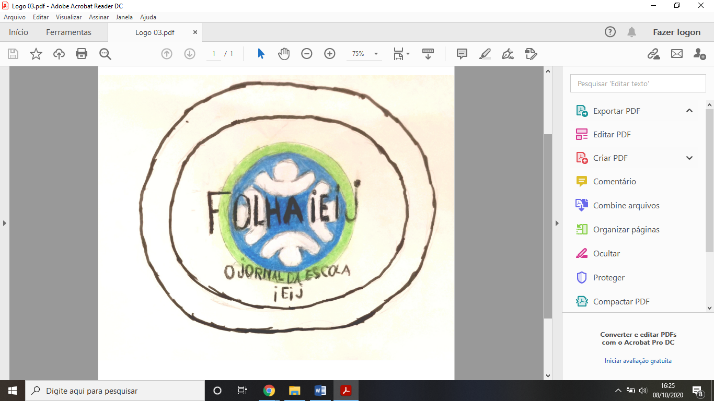 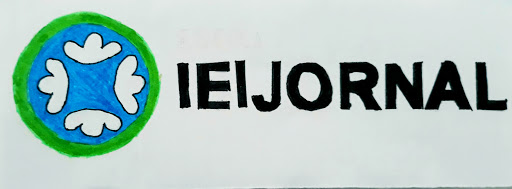 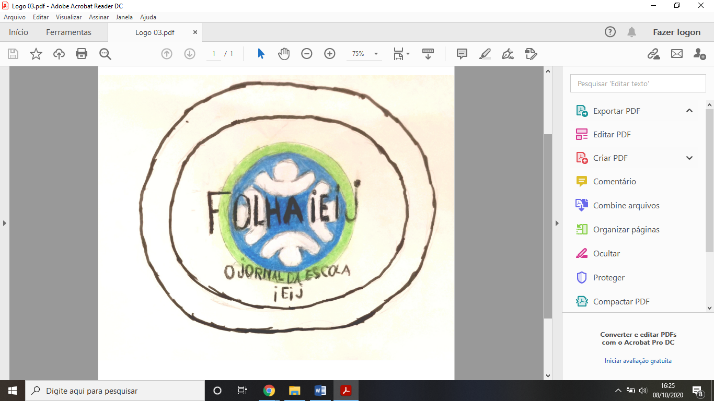 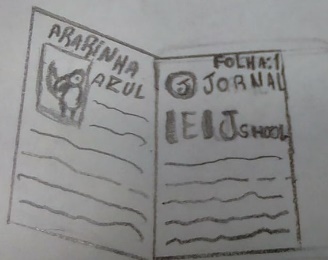 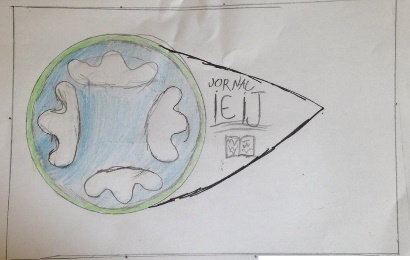 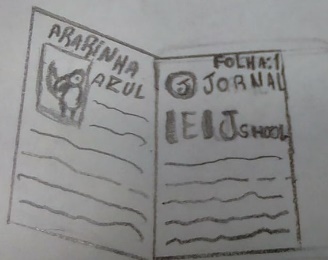 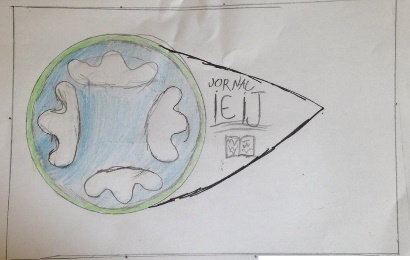 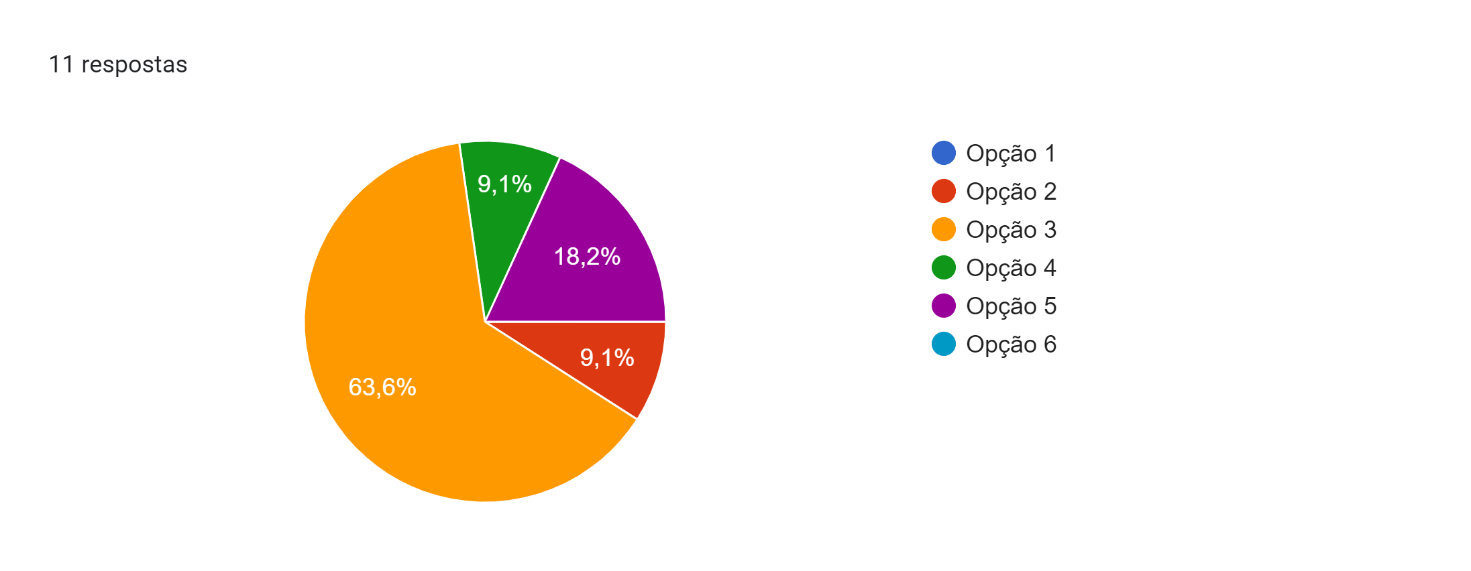 Apuração dos votos, do terceiro ano  para a Logomarca do 5º ano. Gráfico 1 Apuração dos votos, do terceiro ano  para o nome do Jornal.  Gráfico 2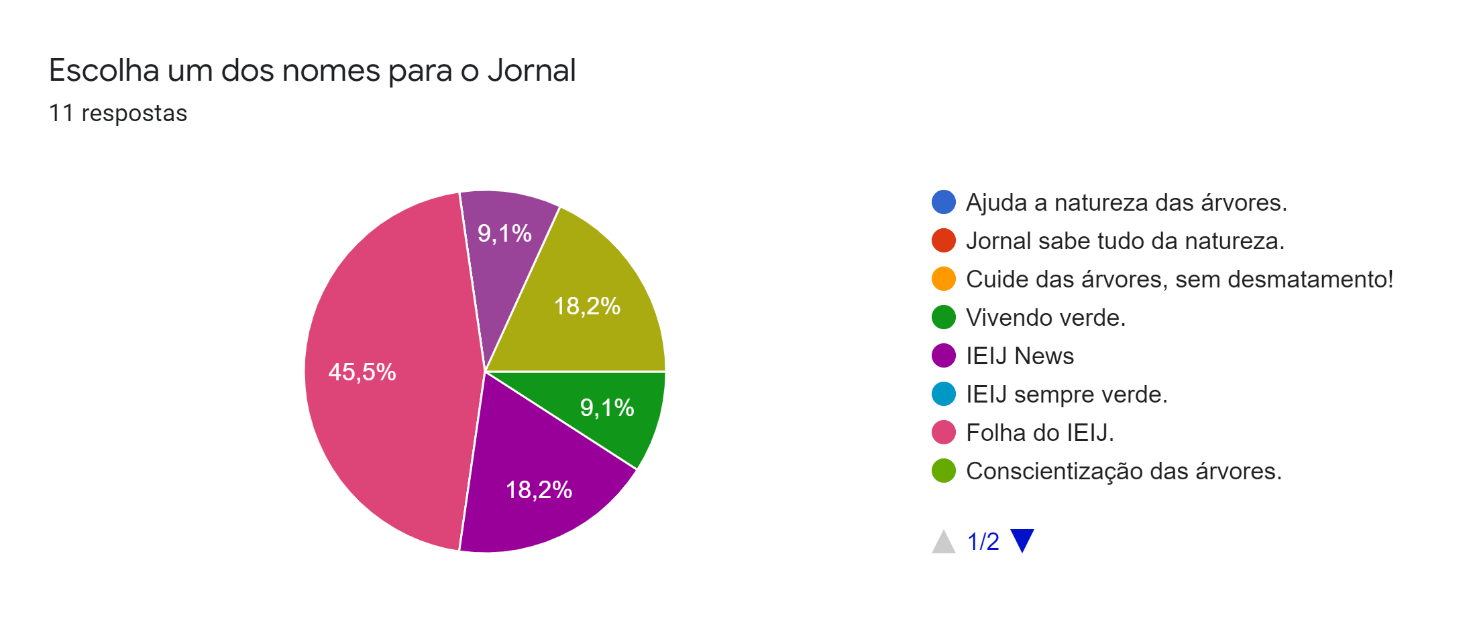 __________________________________Use a folha caligráfica para responder (Dê respostas Completas):Proposta:I. Leia os Gráficos . II. Na folha caligráfica, escreva o cabeçalho completo. Escreva o título centralizado.III. Quais informações têm no Gráfico 1?IV. Quais informações têm no Gráfico 2?V. Qual foi a Logomarca vencedora desta turma?